PENGARUH BUDAYA MUSIK REGGAE JAMAICA TERHADAP BUDAYA MUSIK REGGAE INDONESIA SKRIPSIDiajukan Untuk Memenuhi Salah Satu SyaratDalam Menempuh Ujian Sarjana Program Strata Satu (S1)Pada Jurusan Hubungan InternasionalOleh :Aditya Rahmad Perdana132030042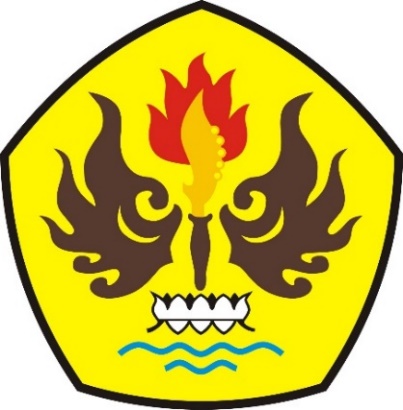 FAKULTAS ILMU SOSIAL DAN ILMU POLITIKUNIVERSITAS PASUNDANBANDUNG2017